Bestellung bei GZ Telli +41(0)62 824 63 44oder info@gztelli.ch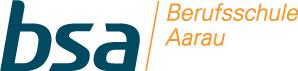                                                                                Wochenmenu MahlzeitendienstMontag09. September Dienstag10. SeptemberMittwoch11.SeptemberDonnerstag12. SeptemberFreitag13. September